AMERICAN LEGION AUXILIARY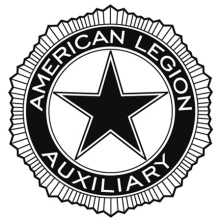 Department of North CarolinaLeadership Program Action PlanChairman:	Theresa Weybrew						Member:	Evelyn Lewis				375 Meredith Street								3304 Rockford Road				Raleigh, NC   27606								Durham, NC   27713				919-851-6269   (home)							919-598-8500   (home)											Weybrew@gmail.com							EHL1309@aol.com														Member:   Tammy Snider																	1807 Rhyne Road																	Dallas, NC   28034																	704-263-8924   (home)																	snidelee1@gmail.comWhat is this program, and why do we have it?The Leadership program raises awareness of ALA leadership development opportunities.National Leadership Awards Deadlines and Submission Requirements:Taking the time to share a favorite story about the positive impact you or someone you know has had on our mission is worth doing! It helps us tell the world who we are, what we do, and why we matter. Just two simple steps to add your part to our national success story:1) 	Please follow instructions as you fill out the National Report and Awards Cover Sheet found in the awards section of the National Annual Supplement to the Programs Action Plan.2)	Provide details/examples about the activity as outlined in the Program Action Plan. National Report and Awards Cover Sheet, deadlines may be found on the Leadership committee page on the national website, www.ALAforVeterans.org.	National Awards:	1. Unit Award: Most Outstanding Unit Leadership Program (per National Division).  Send to 		Department Chairman postmarked or emailed by 5 p.m. EST on deadline.		Deadline: May 15, 2020. Department Leadership Awards and Submission Requirements:1) 	Division Presidents:	a)	Award to Division President having most Leadership Workshops in her division.	b) 	Award to Division President having the highest percentage of District Presidents attending 		Department Executive Committee meetings, Conferences and Convention.	c) 	Award to Division President with most members attending 2020 Legion College. Award to be 		100th Anniversary memento to be presented at Legion College.	d)	Division President of the Year to be selected by Leadership Committee, Department President, 		Department Vice President and Department Secretary/Treasurer.2) 	District Presidents: 	a)	Award to District President having most Leadership Workshops in her division.b) 	Award to District President having the highest percentage of Units represented at the 		Department Executive Committee meetings, Conferences and Convention.c) 	Award to District President with most members attending 2020 Legion College. Award to be 		100th Anniversary memento to be presented at Legion College.	d)	District President of the Year to be selected by Leadership Committee, Department President, 		Department Vice President and Department Secretary/Treasurer.3)	Department Standing Committee Chairmena)	Department Standing Committee Chairman of the Year to be selected by Leadership Committee, Department President, Department Vice President, and Department Secretary/Treasurer.4)	Department Non-Standing Committee Chairmen	a) 	Department Non-Standing Committee Chairman of the Year to be selected by Leadership Committee, 		Department President, Department Vice President, and Department Secretary/Treasurer.5)	Unit President of the Year	a) 	Nominate by Unit members, District President or Division President.	b) 	Unit President of the Year to be selected by Leadership Committee, Department President, 		Department Vice President and Department Secretary/Treasurer.Leadership Reporting:Mid-Year ReportsMid-Year reports reflect the program work of units in the department and are intended as an opportunity for mid-year correction. Each Unit Leadership chairman is required to submit a narrative report by December 15, 2019, to the Department Leadership Chairman. Year-End ReportsAnnual reports reflect the program work of units in the department and may result in a national award for participants if award requirements are met. Each Unit Leadership chairman is required to submit a narrative report by April 30, 2020, to the Department Leadership chairman. Special 100th Anniversary Program Facts:Throughout our history, there have been many outstanding leaders who helped make this great organization what it is today. In the early days, our members worked together with The American Legion to launch activities in the fields of rehabilitation, child welfare, and Americanism. Over the years, leaders from units in small rural towns to those in large metropolitan cities worked diligently to establish programs that we still have today. The Poppy program, Christmas Gift Shops, and Veterans Affairs and Rehabilitation are still some of the strongest programs we have, thanks in no small part to the great leaders of the past.It wasn’t until the mid-1960’s that the Auxiliary considered having a formal leadership committee. In 1964, the Finance Committee approved funding for the first Leadership School. The Leadership Development Conference was held at national headquarters in July of the same year, conducted by three Indiana University professors from the graduate school of business. This project underwent a new phase for the 1966-67 administrative years when a Leadership Training Course Director was named. A series of courses to train Department leaders were instituted. Shortly after, Leadership became a national committee, with a chairman and vice-chairman. Leadership training and classes have taken on many forms over the years, including our current Mission Training.As we Celebrate our Auxiliary Centennial, we hope more members will become interested in taking leadership roles so we can continue our legacy of service into our next hundred years.